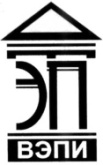 Автономная некоммерческая образовательная организациявысшего образования«Воронежский экономико-правовой институт»(АНОО ВО «ВЭПИ»)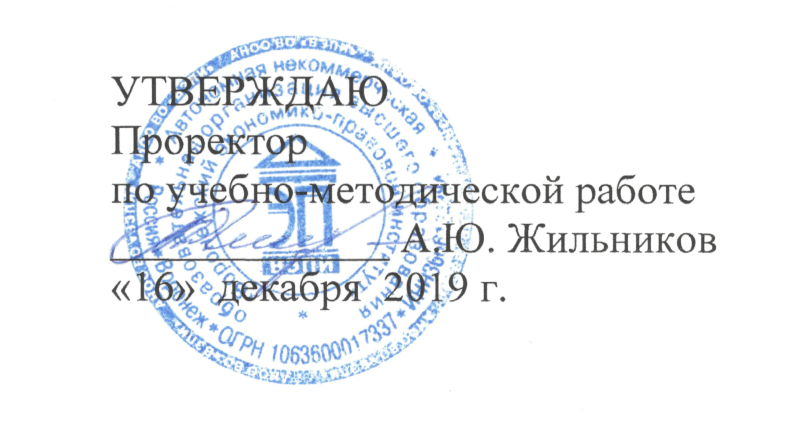 КАФЕДРА УГОЛОВНОГО ПРОЦЕССА И КРИМИНАЛИСТИКИРАБОЧАЯ ПРОГРАММА ДИСЦИПЛИНЫ (МОДУЛЯ)Технико-криминалистическое обеспечение расследования преступлений(наименование дисциплины (модуля))Направление подготовки 	40.04.01 Юриспруденция		(код и наименование направления подготовки)Направленность (профиль) 	Правоохранительная		(наименование направленности (профиля))Квалификация выпускника 	Магистр		(наименование квалификации)Форма обучения 	Очная, заочная		(очная, очно-заочная, заочная)Воронеж2019Рабочая программа дисциплины (модуля) «Технико-криминалистическое обеспечение расследования преступлений» является составной частью основной профессиональной образовательной программы – образовательной программы высшего образования по направлению подготовки 40.04.01 Юриспруденция (направленность (профиль) Правоохранительная) и соответствует требованиям Федерального государственного образовательного стандарта высшего профессионального образования по направлению подготовки 030900 Юриспруденция (квалификация (степень) «магистр»).Рабочая программа обсуждена и одобрена на заседании кафедры уголовного процесса и криминалистики.Протокол от «13»   ноября   . № 2Составитель: кандидат юридических наук,доцент, доцент кафедры Гражданскогоправа и процесса АНОО ВО 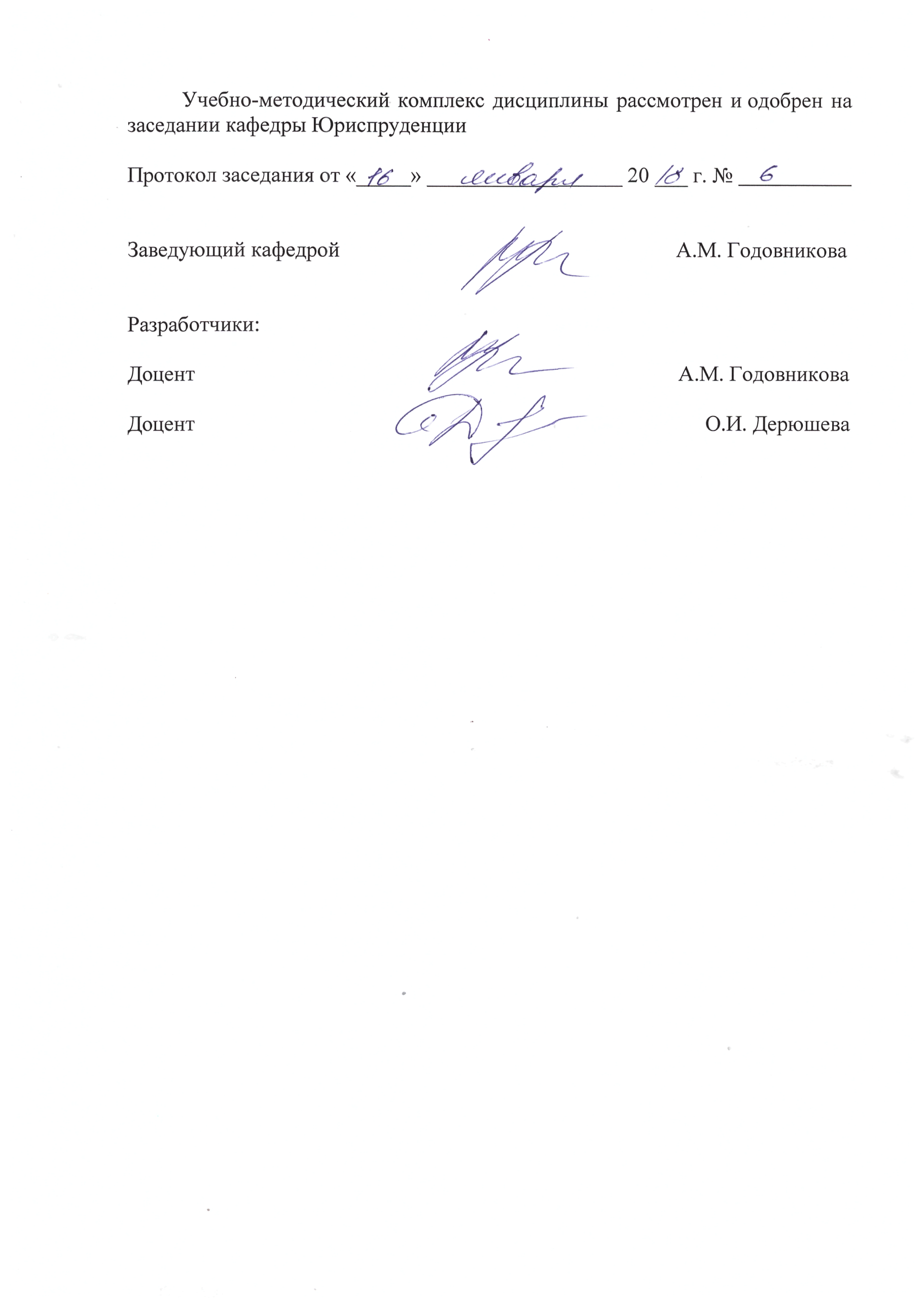 «Воронежский экономико-правовой институт»                                                                              А.М. ГодовниковаРецензенты: кандидат юридических наук,доцент, доцент кафедры Уголовного процесса и криминалистики АНОО ВО «Воронежский экономико-правовой 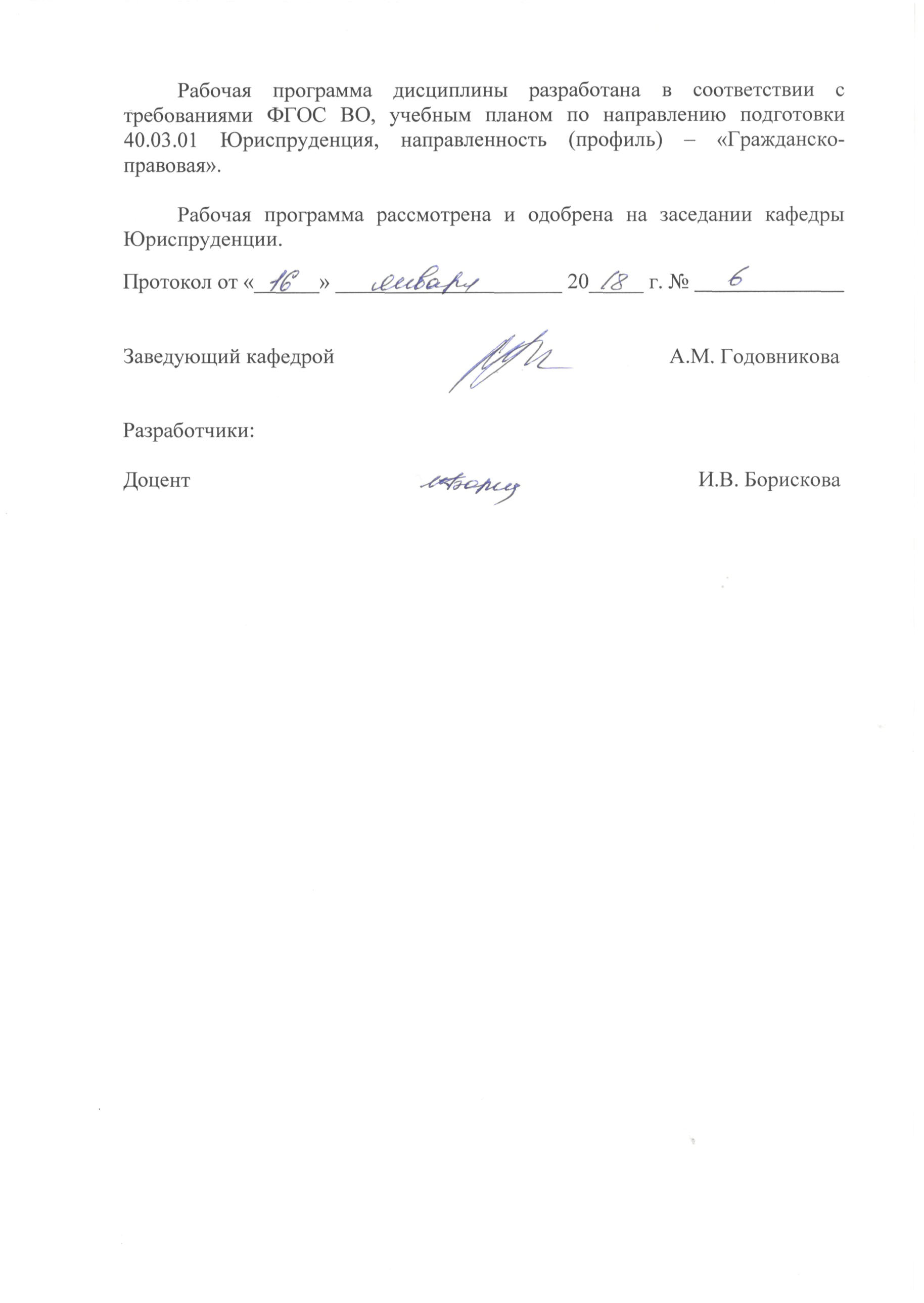 институт»                                                                                 И.В. Борисковакандидат юридических наук,доцент кафедры	Гуманитарных дисциплин, гражданского и уголовного 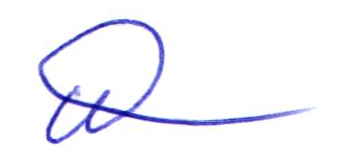 права ФГБОУ ВО Воронежский ГАУ                                                                    Н.Д. РатниковаСОДЕРЖАНИЕРаздел 1. Планируемые результаты освоения образовательной программы, соотнесенные с планируемыми результатами освоения 
дисциплины (модуля)	4Раздел 2. Объем и содержание дисциплины (модуля) 	6Раздел 3. Перечень основной и дополнительной учебной и научной литературы, необходимой для освоения дисциплины (модуля)	34Раздел 4. Материально-техническое и учебно-методическое обеспечение	36Раздел 1. Планируемые результаты освоения образовательной программы, соотнесенные с планируемыми результатами освоения дисциплины (модуля)В результате освоения дисциплины (модуля) формируются следующие компетенции: ПК-3, ПК-4, которые соотносятся со следующими результатами освоения дисциплины (модуля):Раздел 2. Объем и содержание дисциплины (модуля)2.1. Темы (разделы) дисциплины (модуля) и трудоемкость по видам учебных занятий (в академических часах)2.1.1. Тематический план очной формы обучения2.1.2. Тематический план заочной формы обучения2.2. Содержание дисциплины (модуля), структурированное по темам (разделам)2.2.1. Для очной формы обучения:Содержание лекционного курсаСодержание занятий семинарского типа Содержание самостоятельной работы2.2.2. Для заочной формы обучения:Содержание лекционного курсаСодержание занятий семинарского типа Содержание самостоятельной работыРаздел 3. Перечень основной и дополнительной учебной и научной литературы, необходимой для освоения дисциплины (модуля):3.1. Основная литература:3.1.1. Основная учебная литература:1. Криминалистика в 5 т. Том 2. Методология криминалистики и криминалистический анализ: учебник для бакалавриата, специалитета и магистратуры / И. В. Александров, В. Я. Колдин, О. А. Крестовников, С. А. Смирнова; под общей редакцией И. В. Александрова; под редакцией В. Я. Колдина. — Москва: Издательство Юрайт, 2019. — 167 с. — (Бакалавр. Специалист. Магистр). — ISBN 978-5-534-08439-9. — Текст: электронный // ЭБС Юрайт [сайт]. — URL: https://biblio-online.ru/bcode/425016  2. Криминалистика: учебник для бакалавриата и магистратуры / И. В. Александров [и др.]; под редакцией И. В. Александрова. — 2-е изд., испр. и доп. — Москва: Издательство Юрайт, 2019. — 376 с. — (Бакалавр и магистр. Академический курс). — ISBN 978-5-534-06661-6. — Текст : электронный // ЭБС Юрайт [сайт]. — URL: https://biblio-online.ru/bcode/432982   3.1.2. Основная научная литература:1. Лютынский, А. М. Доказательства и доказывание в уголовном судопроизводстве: процессуальные и криминалистические аспекты : монография / А. М. Лютынский. — Саратов : Вузовское образование, 2017. — 176 c. — ISBN 978-5-4487-0185-6. — Текст : электронный // Электронно-библиотечная система IPR BOOKS : [сайт]. — URL: http://www.iprbookshop.ru/73608.html 2. Баринов, Е. Х.  Судебно-медицинская экспертиза в гражданском судопроизводстве по медицинским делам : монография / Е. Х. Баринов. — 2-е изд., перераб. и доп. — Москва : Издательство Юрайт, 2020. — 181 с. — (Актуальные монографии). — ISBN 978-5-534-10045-7. — Текст : электронный // ЭБС Юрайт [сайт]. — URL: http://biblio-online.ru/bcode/4560173.2. Дополнительная литература:3.2.1. Дополнительная учебная литература:1. Криминалистика. Практикум: учебное пособие для бакалавриата и магистратуры / И. В. Александров [и др.]; под редакцией И. В. Александрова. — Москва: Издательство Юрайт, 2019. — 353 с. — (Бакалавр и магистр. Академический курс). — ISBN 978-5-534-03449-3. — Текст: электронный // ЭБС Юрайт [сайт]. — URL: https://biblio-online.ru/bcode/433050 2. Егоров Н. Н. Криминалистика в 2 ч. Часть 1 : учебник и практикум для бакалавриата и магистратуры / Н. Н. Егоров, Е. П. Ищенко. — 2-е изд., испр. и доп. — Москва : Издательство Юрайт, 2019. — 362 с. — (Бакалавр и магистр. Академический курс). — ISBN 978-5-534-04344-0. — Текст : электронный // ЭБС Юрайт [сайт]. — URL: https://biblio-online.ru/bcode/445038 3. Курс криминалистики. Том 1. Общая теория криминалистики. Криминалистическая техника. Криминалистическая тактика / А. Н. Басалаев, В. С. Бурданова, М. Б. Вандер [и др.] ; под редакцией О. Н. Коршунова. — 2-е изд. — Санкт-Петербург : Юридический центр Пресс, 2016. — 720 c. — ISBN 978-5-94201-727-9. — Текст : электронный // Электронно-библиотечная система IPR BOOKS : [сайт]. — URL: http://www.iprbookshop.ru/77123.html  3.2.2. Дополнительная научная литература и официальные справочно-библиографические и специализированные периодические издания:1. Малько А.В. Юридический энциклопедический словарь / А.В.  Малько. М.: Проспект, 2020. – 1136 с. 2. Государство и право. 3. Российское право: образование, практика, наука. 4. Международное уголовное право и международная юстиция. 5. Собрание законодательства. 6.Российская газета, включая Российскую газету – Неделя. Раздел 4. Материально-техническое и учебно-методическое обеспечение4.1. Специальные помещения:Учебные аудитории для проведения занятий лекционного и семинарского типов, текущего контроля и промежуточной аттестации;Специализированная аудитория, оборудованная для проведения занятий по криминалистике;Лаборатория профессиональной деятельности;Аудитория для самостоятельной работы обучающихся по направлению подготовки «Юриспруденция».Специальные помещения укомплектованы специализированной мебелью и техническими средствами обучения, обеспечивающими проведение занятий, в том числе в активных и интерактивных формах: 1. Рабочее место преподавателя (стол, стул); мебель ученическая; доска для письма мелом; баннеры; трибуна для выступлений, ученические столы и стулья.2. 30 персональных компьютеров с  доступом к сети Интернет и установленным лицензионным программным обеспечением; мультимедийный проектор; экран.3. Ультрафиолетовый осветитель ОЛД-41; микроскоп МБС-10; установка С-64 «Ель»; видеомагнитофон; набор дактилоскопических порошков; унифицированный чемодан для осмотра места происшествия; шкафы с криминалистическими экспонатами; доска.4.2. Электронные библиотечные системы:1. Электронно-библиотечная система «IPRbooks». Режим доступа: http://www.IPRbooks.ru/ 2. Электронная библиотечная система Юрайт: Режим доступа: https://biblio-online.ru/ 4.3. Электронные образовательные ресурсы:Рабочая программа дисциплины (модуля) «Технико-криминалистическое обеспечение расследования преступлений» размещена на официальном сайте АНОО ВО «ВЭПИ» в информационно-телекоммуникационной сети «Интернет» в разделе «Сведения об образовательной организации» / «Образование» / «Информация о рабочих программах дисциплин (по каждой дисциплине в составе образовательной программы) с приложением их копий» (http://vepi.ru/sveden/education/).Фонд оценочных средств для текущего контроля успеваемости и промежуточной аттестации по дисциплине «Технико-криминалистическое обеспечение расследования преступлений» размещен в электронной информационно-образовательной среде АНОО ВО «ВЭПИ» в разделе «ФОС» (http://vepi.ru/eios/fos/).4.4. Лицензионное программное обеспечение:1. Операционная система Windows; 2. Microsoft Office 2007; 3. Антивирус Eset NOD 32. 4.5. Современные профессиональные базы данных и информационные справочные системы4.5.1. Профессиональные базы данных:1. ГАС «Правосудие» (база данных судов судебной системы Российской Федерации, организационной структуре, полномочиях, сведений о размере и порядке уплаты государственной пошлины, находящихся в судах делах и принятых по ним судебным актам, порядке их обжалования, информации о порядке подачи и рассмотрения обращений граждан и прочей информации о деятельности). Режим доступа: https://sudrf.ru/;4.5.2. Информационные справочные системы:1. Справочно-правовая система «КонсультантПлюс». Договор от 01.09.2020 № 75-2020/RDD; 2. Справочно-правовая система «Гарант». Договор от 05.11.2014 № СК6030/11/14.Лист регистрации изменений к рабочей программе дисциплины (модуля)Код компетенцииСодержание компетенцииПланируемые результаты освоения дисциплины (соответствующие содержанию дисциплины (модуля) знания, умения и навыки)ПК-3готовность к выполнению должностных обязанностей по обеспечению законности и правопорядка, безопасности личности, общества, государствазнать: характеристики технико-криминалистических средств обеспечения расследования преступлений уметь: применять технико-криминалистические средства обеспечения расследования преступлений в профессиональной деятельности по обеспечению законности и правопорядка, безопасности личности, общества, государствавладеть: навыками применения технико-криминалистических средств обеспечения расследования преступлений в профессиональной деятельности по обеспечению законности и правопорядка, безопасности личности, общества, государстваПК-4способность выявлять, пресекать, раскрывать и расследовать правонарушения и преступлениязнать: характеристики технико-криминалистических средств обеспечения расследования преступлений и их назначение в процессе выявления, пресечения, раскрытия и расследования правонарушения и преступления  уметь: применять технико-криминалистические средства обеспечения расследования преступлений в профессиональной деятельности по выявлению, пресечению, раскрытию и расследованию правонарушения и преступлениявладеть: навыками применения технико-криминалистических средств обеспечения расследования преступлений в профессиональной деятельности по выявлению, пресечению, раскрытию и расследованию правонарушения и преступления№п/пТема (раздел)дисциплины (модуля)Общая трудоёмкость (в часах)Виды учебных занятий, включая самостоятельную работу обучающихся и трудоемкость (в часах)Виды учебных занятий, включая самостоятельную работу обучающихся и трудоемкость (в часах)Виды учебных занятий, включая самостоятельную работу обучающихся и трудоемкость (в часах)Виды учебных занятий, включая самостоятельную работу обучающихся и трудоемкость (в часах)Виды учебных занятий, включая самостоятельную работу обучающихся и трудоемкость (в часах)Форма текущего контроля и промежуточной аттестации с указанием вида оценочных средств№п/пТема (раздел)дисциплины (модуля)Общая трудоёмкость (в часах)Аудиторные учебные занятияАудиторные учебные занятияАудиторные учебные занятияАудиторные учебные занятияСамостоятельная работа обучающихсяФорма текущего контроля и промежуточной аттестации с указанием вида оценочных средств№п/пТема (раздел)дисциплины (модуля)ВсегоЛекцииЛабораторный практикумПрактические занятияСеминарские занятияСамостоятельная работа обучающихсяФорма текущего контроля и промежуточной аттестации с указанием вида оценочных средствПонятие и классификация технико-криминалистических средств и методов, правовые основы их применения4112Устный опрос (список вопросов для устного опроса)Обсуждение доклада (темы докладов)Формы использования специальных знаний сведущих лиц в ходе предварительного расследования4112Устный опрос (список вопросов для устного опроса)Обсуждение доклада (темы докладов)Круглый стол (тема круглого стола)Эксперты и экспертные учреждения4112Устный опрос (список вопросов для устного опроса)Обсуждение доклада (темы докладов)Дискуссия (темы дискуссии)Содержание и структура экспертного исследования и заключения эксперта4112Устный опрос (список вопросов для устного опроса)Обсуждение доклада (темы докладов)Дактилоскопическая экспертиза7124Устный опрос (список вопросов для устного опроса)Обсуждение доклада (темы докладов)Лабораторная работапрезентация (темы презентаций)Трасологическая экспертиза6114Устный опрос (список вопросов для устного опроса)Обсуждение доклада (темы докладов)Лабораторная работа Деловая игра (тема деловой игры)Работа студенческих исследовательских групп, вузовских и межвузовских телеконференцийСудебно-баллистическая экспертиза514Устный опрос (список вопросов для устного опроса)Обсуждение доклада (темы докладов)Презентация (темы презентаций)Криминалистическая экспертиза холодного оружия514Устный опрос (список вопросов для устного опроса)Обсуждение доклада (темы докладов)Почерковедческая экспертиза514Устный опрос (список вопросов для устного опроса)Обсуждение доклада (темы докладов)Технико-криминалистическая экспертиза   документов514Устный опрос (список вопросов для устного опроса)Обсуждение доклада (темы докладов)Круглый стол (тема круглого стола)Проведение групповых дискуссий и проектов Фотопортретная экспертиза514Устный опрос (список вопросов для устного опроса)Обсуждение доклада (темы докладов)Контрольная работаТестированиеПромежуточная аттестация54Экзамен (теоретические вопросы и практические задания для проверки умений и навыков к экзамену)Итого:10842123654№п/пТема (раздел)дисциплины (модуля)Общая трудоёмкость (в часах)Виды учебных занятий, включая самостоятельную работу обучающихся и трудоемкость (в часах)Виды учебных занятий, включая самостоятельную работу обучающихся и трудоемкость (в часах)Виды учебных занятий, включая самостоятельную работу обучающихся и трудоемкость (в часах)Виды учебных занятий, включая самостоятельную работу обучающихся и трудоемкость (в часах)Виды учебных занятий, включая самостоятельную работу обучающихся и трудоемкость (в часах)Форма текущего контроля и промежуточной аттестации с указанием вида оценочных средств№п/пТема (раздел)дисциплины (модуля)Общая трудоёмкость (в часах)Аудиторные учебные занятияАудиторные учебные занятияАудиторные учебные занятияАудиторные учебные занятияСамостоятельная работа обучающихсяФорма текущего контроля и промежуточной аттестации с указанием вида оценочных средств№п/пТема (раздел)дисциплины (модуля)ВсегоЛекцииЛабораторный практикумПрактические занятияСеминарские занятияСамостоятельная работа обучающихсяФорма текущего контроля и промежуточной аттестации с указанием вида оценочных средствПонятие и классификация технико-криминалистических средств и методов, правовые основы их применения10118Устный опрос (список вопросов для устного опроса)Обсуждение доклада (темы докладов)Формы использования специальных знаний сведущих лиц в ходе предварительного расследования615Устный опрос (список вопросов для устного опроса)Обсуждение доклада (темы докладов)Круглый стол (тема круглого стола)Эксперты и экспертные учреждения10118Устный опрос (список вопросов для устного опроса)Обсуждение доклада (темы докладов)Дискуссия (темы дискуссии)Содержание и структура экспертного исследования и заключения эксперта10118Устный опрос (список вопросов для устного опроса)Обсуждение доклада (темы докладов)Дактилоскопическая экспертиза10118Устный опрос (список вопросов для устного опроса)Обсуждение доклада (темы докладов)Лабораторная работапрезентация (темы презентаций)Трасологическая экспертиза10118Устный опрос (список вопросов для устного опроса)Обсуждение доклада (темы докладов)Лабораторная работа Деловая игра (тема деловой игры)Работа студенческих исследовательских групп, вузовских и межвузовских телеконференцийСудебно-баллистическая экспертиза918Устный опрос (список вопросов для устного опроса)Обсуждение доклада (темы докладов)Презентация (темы презентаций)Криминалистическая экспертиза холодного оружия918Устный опрос (список вопросов для устного опроса)Обсуждение доклада (темы докладов)Почерковедческая экспертиза918Устный опрос (список вопросов для устного опроса)Обсуждение доклада (темы докладов)Технико-криминалистическая экспертиза   документов88Устный опрос (список вопросов для устного опроса)Обсуждение доклада (темы докладов)Круглый стол (тема круглого стола)Проведение групповых дискуссий и проектовФотопортретная экспертиза88Устный опрос (список вопросов для устного опроса)Обсуждение доклада (темы докладов)Контрольная работаТестированиеПромежуточная аттестацияЭкзамен (теоретические вопросы и практические задания для проверки умений и навыков к экзамену)Итого:108428859№Название темы (раздела) дисциплины (модуля)Содержание Понятие и классификация технико-криминалистических средств и методов, правовые основы их примененияИнтерактивная лекцияПонятие и структура дисциплины «Технико-криминалистическое обеспечение (далее - ТКО) расследования преступлений». Связь ТКО с криминалистической техникой. Определение ТКО. Структура ТКО.Формы использования специальных знаний сведущих лиц в ходе предварительного расследованияИнтерактивная лекцияПроцессуальная форма использования специальных знаний сведущих лиц. Определение специалиста. Функции, правовой статус и случаи обязательного участия специалиста. Заключение и показания специалиста. Определение и правовой статус эксперта. Показания эксперта. Исследование материальных объектов. Помощь специалиста в осуществлении ОРД, обучение молодых оперуполномоченных работе со следами.Эксперты и экспертные учрежденияИнтерактивная лекцияСистема государственных экспертных учреждений РФ. Частные эксперты и негосударственные экспертные учреждения.Содержание и структура экспертного исследования и заключения экспертаИнтерактивная (проблемная) лекцияПроцесс экспертного исследования и его стадии. Подготовительная стадия экспертного исследования. Стадия раздельного исследования объектов. Стадия сравнительного исследования. Стадия оценки результатов исследования и формулирование выводов. Экспертный эксперимент. Структура заключения эксперта. Вводная, исследовательская, синтезирующая и выводная части заключения. Дактилоскопическая экспертизаПонятие дактилоскопической экспертизы. Элементы назначения дактилоскопической экспертизы. Требования, предъявляемые к предоставляемым на исследование вещественным доказательствам. Вводная, описательная (описательно-мотивировочная) и резолютивная части постановления следователя о назначении дактилоскопической экспертизы. Вопросы, которые могут быть поставлены на разрешение эксперта. Структура заключения эксперта. Вводная, исследовательская, синтезирующая и выводная части заключения. Трасологическая экспертизаПонятие трасологической экспертизы, обязательные элементы ее назначения. Требования, предъявляемые к предоставляемым на исследование вещественным доказательствам. Вводная, описательная (описательно-мотивировочная) и резолютивная части постановления следователя о назначении трасологической экспертизы. Объекты трасологической экспертизы. Вопросы, которые могут быть поставлены на разрешение эксперта (раздельно по следам обуви, зубов, следам животных, орудий взлома, транспортных средств, при исследовании замков и запирающих устройств, пломб и закруток, экспертизе целого по частям). Структура заключения эксперта. Вводная, исследовательская, синтезирующая и выводная части заключения. Судебно-баллистическая экспертизаПонятие судебно-баллистической экспертизы, обязательные элементы ее назначения. Требования, предъявляемые к предоставляемым на исследование вещественным доказательствам. Вводная, описательная (описательно-мотивировочная) и резолютивная части постановления следователя о назначении судебно-баллистической экспертизы. Объекты судебно-баллистической экспертизы. Вопросы, которые могут быть поставлены на разрешение эксперта (раздельно по огнестрельному оружию, боеприпасам, следам выстрела). Основные задачи судебно-баллистической экспертизы.  Структура заключения эксперта. Вводная, исследовательская, синтезирующая и выводная части заключения. Криминалистическая экспертиза холодного оружияПонятие криминалистической экспертизы холодного оружия, обязательные элементы ее назначения. Требования, предъявляемые к предоставляемым на исследование образцам для исследования. Вводная, описательная (описательно-мотивировочная) и резолютивная части постановления следователя о назначении криминалистической экспертизы холодного оружия. Объекты криминалистической экспертизы холодного оружия. Вопросы, которые могут быть поставлены на разрешение эксперта. Структура заключения эксперта. Вводная, исследовательская, синтезирующая и выводная части заключения. Почерковедческая экспертизаПонятие почерковедческой экспертизы, обязательные элементы ее назначения. Требования, предъявляемые к предоставляемым на исследование вещественным доказательствам. Свободные, условно-свободные и экспериментальные образцы почерка. Вводная, описательная (описательно-мотивировочная) и резолютивная части постановления следователя о назначении почерковедческой экспертизы. Вопросы, которые могут быть поставлены на разрешение эксперта. Методика проведения почерковедческой экспертизы. Действия эксперта на подготовительной стадии исследования, стадиях раздельного и сравнительного исследования, стадии формулирования выводов. Структура заключения эксперта. Вводная, исследовательская, синтезирующая и выводная части заключения. Оценка заключения эксперта следователем и судом. Относимость, допустимость и достоверность заключения эксперта.Технико-криминалистическая экспертиза   документовПонятие технико-криминалистической экспертизы документов, обязательные элементы ее назначения. Требования, предъявляемые к предоставляемым на исследование вещественным доказательствам и образцам для сравнительного исследования. Вводная, описательная (описательно-мотивировочная) и резолютивная части постановления следователя о назначении почерковедческой экспертизы. Вопросы, которые могут быть поставлены на разрешение эксперта (раздельно для определения способа изготовления документа, орудий и средств письма, способа изменения документа, для идентификационных исследований). Объекты технико-криминалистической экспертизы документов. Структура заключения эксперта. Вводная, исследовательская, синтезирующая и выводная части заключения. Фотопортретная экспертизаПонятие фотопортретной экспертизы, обязательные элементы подготовки к ее назначению. Требования, предъявляемые к предоставляемым на исследование вещественным доказательствам и образцам для сравнительного исследования. Вводная, описательная (описательно-мотивировочная) и резолютивная части постановления следователя о назначении фотопортретной экспертизы. Вопросы, которые могут быть поставлены на разрешение эксперта. Объекты фотопортретной экспертизы. Структура заключения эксперта. Вводная, исследовательская, синтезирующая и выводная части заключения.№Название темы (раздела) дисциплины (модуля) СодержаниеТема № 1. Понятие и классификация технико-криминалистических средств и методов, правовые основы их примененияСеминарское занятие:План занятия (вопросы для изучения):1. В чем заключается предназначение спецкурса «Технико-криминалистическое обеспечение расследования преступлений», и какова его структура?2. Что вы понимаете под понятием «технико-криминалистические средства», назовите их виды?3. Как классифицируются поисковые технико-криминалистические средства?4. Какие вы знаете технико-криминалистические средства фиксации, изъятия и исследования объектов как средства обеспечения расследования преступлений в профессиональной деятельности по обеспечению законности и правопорядка, безопасности личности, общества, государства?5. В чем заключаются приемы и методы запечатлевающей фотографии как средства по выявлению, пресечению, раскрытию и расследованию правонарушения и преступления?6. Какие методы используются в исследовательской (экспертной) фотографии?7. Какие нормы УПК РФ определяют основания и порядок применения технико-криминалистических средств?Темы докладов:1. Понятие технико-криминалистических средств (далее - ТКС) как средств обеспечения расследования преступлений в профессиональной деятельности по выявлению, пресечению, раскрытию и расследованию правонарушения и преступления.2. Классификация ТКС.3. Приемы и методы применения ТКС в профессиональной деятельности по выявлению, пресечению, раскрытию и расследованию правонарушения и преступления.4. Правовые основы применения ТКС.Тема № 2. Формы использования специальных знаний сведущих лиц в ходе предварительного расследованияИнтерактивная форма проведения занятий (круглый стол)Семинарское занятие:План занятия (вопросы для изучения):1. Что включается в понятие «специалист», каковы его права и обязанности в соответствии с УПК РФ?2. Порядок привлечения специалиста к производству следственных действий как средство по обеспечению законности и правопорядка, безопасности личности, общества, государства?3.  Как регламентируются заключение и показания специалиста в качестве доказательства в уголовном процессе?4. Что включается в понятие «эксперт», каковы его права и обязанности в соответствии с УПК РФ?1. Каков порядок назначения и производства судебной экспертизы в соответствии с УПК РФ?2. Как регламентируются заключение и показания эксперта как доказательства в уголовном процессе?3. Какие виды вне процессуальной формы использования специальных знаний сведущих лиц Вы знаете?Темы докладов:1.	Непроцессуальные формы использования специальных знаний сведущих лиц.2.	Консультационная и справочная деятельности сведущих лиц.3.	Сбор образцов для сравнительного исследования с участием специалиста как средство профессиональной деятельности по выявлению, пресечению, раскрытию и расследованию правонарушения и преступления.Тема № 3. Эксперты и экспертные учрежденияИнтерактивная форма проведения занятий (дискуссия)Семинарское занятие:План занятия (вопросы для изучения):1. Какие экспертно-криминалистические подразделения включены в структуру МВД России, и какие экспертизы выполняются в этих учреждениях?2. Какова система судебно-экспертных учреждений Минюста России, и какие экспертизы выполняются в данных подразделениях? 3. Какие судебно-медицинские экспертные учреждения России Вы знаете? 1. Какова система судебно-психиатрических экспертных учреждений России?2. В каких случаях возможно проведение экспертиз с помощью частных экспертов?3. В чем особенность негосударственных экспертных учреждений?Темы докладов:1.	Экспертно-криминалистические подразделения МВД РФ.2.	Судебно-экспертные учреждения Минюста РФ.3.	Судебно-экспертные учреждения Минздрава РФ.Тема № 4. Содержание и структура экспертного исследования и заключения экспертаСеминарское занятие:План занятия (вопросы для изучения):1. Какие действия по обеспечению законности производит следователь при назначении судебной экспертизы?2. Какие стадии экспертного исследования Вы знаете, и каково их содержание?3. Какие структурные элементы трехзвенного заключения эксперта Вы знаете?4. Какова структура четырехзвенного заключения эксперта?5. Какие формы выводов в заключении эксперта Вы знаете?6. Каковы критерии оценки заключения эксперта следователем (судом) как средства обеспечения расследования преступлений в профессиональной деятельности по выявлению, пресечению, раскрытию и расследованию правонарушения и преступления?Темы докладов:1.	Свободные, условно-свободные и экспериментальные образцы для сравнительного исследования. 2.	Оценка заключения эксперта следователем и судом.3.	Относимость, допустимость и достоверность заключения эксперта как средство по  выявлению, пресечению, раскрытию и расследованию правонарушения и преступления..Тема № 5. Дактилоскопическая экспертизаИнтерактивная форма проведения занятий (презентация)Семинарское занятие:План занятия (вопросы для изучения):1. Каков порядок подготовки материалов и объектов для назначения дактилоскопической экспертизы как мера по обеспечению законности и правопорядка, безопасности личности, общества, государства в уголовном процессе?2. Какие вопросы могут быть поставлены эксперту при назначении дактилоскопической экспертизы?3. Каковы стадии идентификационной дактилоскопической экспертизы?4. В чем заключаются основные свойства папиллярного узора?5. Что лежит в основе общих и частных признаков папиллярных узоров?6. Какие Вы знаете формы выводов в заключении эксперта?7. Каковы критерии оценки заключения эксперта следователем (судом) как средства обеспечения расследования преступлений в профессиональной деятельности по выявлению, пресечению, раскрытию и расследованию правонарушения и преступления?Примерный перечень вопросов лабораторной работы:1. Выявление и изъятие следов папиллярного узора пальца руки.2. Исследование следов ладоней человека.3. Идентификация человека по следам пальцев рук.Темы докладов:1.	Действия эксперта на подготовительной стадии исследования, стадиях раздельного и сравнительного исследования, стадии формулирования выводов. 2.	Оценка заключения эксперта следователем и судом.3. Относимость, допустимость и достоверность заключения эксперта как мера по обеспечению законности и правопорядка, безопасности личности, общества, государства в уголовном процессе.Примерный перечень вопросов лабораторной работы:Выявление и изъятие следов папиллярного узора пальца руки.Исследование следов ладоней человека.Идентификация человека по следам пальцев рук.Тема № 6. Трасологическая экспертизаИнтерактивная форма проведения занятий (деловая игра, работа студенческих исследовательских групп, вузовских и межвузовских телеконференций)Семинарское занятие:План занятия (вопросы для изучения):1. Каков порядок подготовки материалов и объектов для назначения трасологической экспертизы как мера по обеспечению законности и правопорядка, безопасности личности, общества, государства в уголовном процессе?2. Какие вопросы ставятся на разрешение эксперту при назначении трасологической экспертизы по следам обуви?3. Назовите стадии идентификационной трасологической экспертизы по следам обуви?4. Назовите общие и частные признаки следов обуви и самой обуви?5. Какова структура заключения эксперта по следам обуви?6. Какие формы выводов в заключении эксперта Вы знаете?7. Каковы критерии оценки заключения эксперта следователем (судом) как средства обеспечения расследования преступлений в профессиональной деятельности по выявлению, пресечению, раскрытию и расследованию правонарушения и преступления?Темы докладов:1.	Действия эксперта на подготовительной стадии исследования, стадиях раздельного и сравнительного исследования, стадии формулирования выводов (на примере экспертизы по следам обуви).2.	Оценка заключения эксперта следователем и судом.3.	Относимость, допустимость и достоверность заключения эксперта.Примерный перечень вопросов лабораторной работы:1. Провести исследование предоставленных образцов со следами ног и обуви, выделить и зафиксировать групповые и идентификационные признаки, провести идентификацию.2. Провести исследование частей разделенных предметов, доказать, что ранее они составляли единое целое.3. Провести предварительное исследование следов отпирания и взлома представленных замков.Тема № 7. Судебно-баллистическая экспертизаИнтерактивная форма проведения занятий (презентация)Семинарское занятие:План занятия (вопросы для изучения):судебно-баллистической экспертизы как мера по обеспечению законности и правопорядка, безопасности личности, общества, государства в уголовном процессе?2. Какие вопросы ставятся на разрешение эксперту при назначении судебно-баллистической экспертизы?3. Назовите стадии идентификационной судебно-баллистической экспертизы?4. Какие следы от частей оружия остаются на стреляной пуле и гильзе?5. Какова структура судебно-баллистической экспертизы? 6. Какие формы выводов в заключении эксперта Вы знаете?7. Каковы критерии оценки заключения эксперта следователем (судом) как средства обеспечения расследования преступлений в профессиональной деятельности по выявлению, пресечению, раскрытию и расследованию правонарушения и преступления?Темы докладов:1.Роль судебно-баллистической экспертизы в деятельности по выявлению, пресечению, раскрытию и расследованию правонарушения и преступления?2.	Оценка заключения эксперта следователем и судом.3.	Относимость, допустимость и достоверность заключения эксперта.Тема № 8. Криминалистическая экспертиза холодного оружияСеминарское занятие:План занятия (вопросы для изучения):1. Каков порядок подготовки материалов и объектов для назначения экспертизы холодного оружия как мера по обеспечению законности и правопорядка, безопасности личности, общества, государства в уголовном процессе?2. Какие вопросы ставятся на разрешение эксперту при назначении экспертизы холодного оружия?3. Какие стадии проходит экспертиза холодного оружия?4. Какова классификация холодного оружия? 5. Какие признаки имеет клинковое и ударно-раздробляющее холодное оружие?6. Какова структура заключения эксперта по холодному оружию? 7. Какие формы выводов в заключении эксперта Вы знаете?8. Каковы критерии оценки заключения эксперта следователем (судом) как средства обеспечения расследования преступлений в профессиональной деятельности по выявлению, пресечению, раскрытию и расследованию правонарушения и преступления?Темы докладов:1.	Действия эксперта на подготовительной стадии исследования, стадиях раздельного и сравнительного исследования, стадии формулирования выводов. 2.	Оценка заключения эксперта следователем и судом.3.	Относимость, допустимость и достоверность заключения эксперта.Тема № 9. Почерковедческая экспертизаСеминарское занятие:План занятия (вопросы для изучения):1. Каков порядок подготовки материалов и объектов для назначения почерковедческой экспертизы как мера по обеспечению законности и правопорядка, безопасности личности, общества, государства в уголовном процессе?2. Какие вопросы ставятся эксперту при назначении почерковедческой экспертизы?3. Назовите стадии идентификационной почерковедческой экспертизы?4. В чем заключаются признаки письменной речи? 5. Какие топографические признаки и особые привычки письма Вы знаете?6. Перечислите общие и частные признаки почерка?7. Каково содержание и структура почерковедческой экспертизы?8. Назовите формы выводов заключения эксперта?9. Как осуществляется проверка и оценка относимости, допустимости и достоверности заключения эксперта следователем (судом)?Темы докладов:1.	Действия эксперта на подготовительной стадии исследования, стадиях раздельного и сравнительного исследования, стадии формулирования выводов. 2.	Применение технико-криминалистических средств при проведении почерковедческой экспертизы как профессиональной деятельности по выявлению, пресечению, раскрытию и расследованию правонарушения и преступления.3.	Относимость, допустимость и достоверность заключения эксперта.Тема № 10. Технико-криминалистическая экспертиза   документовИнтерактивная форма проведения занятий (круглый стол)Проведение групповых дискуссий и проектовСеминарское занятие:План занятия (вопросы для изучения):1. Каков порядок подготовки материалов и объектов для назначения технико-криминалистической экспертизы документов как мера по обеспечению законности и правопорядка, безопасности личности, общества, государства в уголовном процессе?2. Какие вопросы ставятся на разрешение эксперту при назначении технико-криминалистической экспертизы документов?3. Назовите стадии технико-криминалистической экспертизы документов?4. Перечислите признаки частичной подделки документа, удостоверяющего личность?5. Какова структура технико-криминалистической экспертизы документов, удостоверяющих личность?6. Какие формы выводов в заключении эксперта Вы знаете?7. Каковы критерии оценки заключения эксперта следователем (судом) как средства обеспечения расследования преступлений в профессиональной деятельности по выявлению, пресечению, раскрытию и расследованию правонарушения и преступления?Темы докладов:1.	Действия эксперта на подготовительной стадии исследования, стадиях раздельного и сравнительного исследования, стадии формулирования выводов (на примере технико-криминалистической экспертизы документа, удостоверяющего личность). 2.	Оценка заключения эксперта следователем и судом.3.	Относимость, допустимость и достоверность заключения эксперта.Тема № 11. Фотопортретная экспертизаСеминарское занятие:План занятия (вопросы для изучения):1. Каков порядок подготовки материалов и объектов для назначения фотопортретной экспертизы как деятельности по выявлению, пресечению, раскрытию и расследованию правонарушения и преступления?2. Какие вопросы ставятся эксперту при назначении фотопортретной экспертизы?3. В чем заключаются требования, предъявляемые к фотоснимкам, представляемым эксперту?4. Назовите стадии процесса экспертного исследования фотопортретов?5. В чем заключаются правила описания внешних признаков человека по фотоизображениям?6. Каковы содержание и структура фотопортретной экспертизы?7. Какие формы выводов в заключении эксперта Вы знаете?8. Каковы критерии оценки заключения эксперта следователем (судом) как средства обеспечения расследования преступлений в профессиональной деятельности по выявлению, пресечению, раскрытию и расследованию правонарушения и преступления?Темы докладов:1. Действия эксперта на подготовительной стадии исследования, стадиях раздельного и сравнительного исследования, стадии формулирования выводов. 2. Оценка заключения эксперта следователем и судом.3. Относимость, допустимость и достоверность заключения эксперта как средство обеспечения законности и правопорядка, безопасности личности, общества, государства в уголовном процессе.Контрольная работа. Тестирование№Название темы (раздела) дисциплины (модуля) Содержание самостоятельной работы обучающихсяТема № 1. Понятие и классификация технико-криминалистических средств и методов, правовые основы их примененияВопросы для самостоятельного изучения:Понятие технико-криминалистических средств (далее - ТКС).Классификация ТКС.Приемы и методы применения ТКС при производстве следственных действий.Правовые основы применения ТКС.Тема № 2. Формы использования специальных знаний сведущих лиц в ходе предварительного расследованияВопросы для самостоятельного изучения:Непроцессуальные формы использования специальных знаний сведущих лиц.Консультационная и справочная деятельности сведущих лиц.Сбор образцов для сравнительного исследования с участием специалиста.Тема № 3. Эксперты и экспертные учрежденияВопросы для самостоятельного изучения:Экспертно-криминалистические подразделения МВД РФ.Судебно-экспертные учреждения Минюста РФ.Судебно-экспертные учреждения Минздрава РФ.Тема № 4. Содержание и структура экспертного исследования и заключения экспертаВопросы для самостоятельного изучения:Свободные, условно-свободные и экспериментальные образцы для сравнительного исследования. Оценка заключения эксперта следователем и судом.Относимость, допустимость и достоверность заключения эксперта.Тема № 5. Дактилоскопическая экспертизаВопросы для самостоятельного изучения:Действия эксперта на подготовительной стадии исследования, стадиях раздельного и сравнительного исследования, стадии формулирования выводов. Оценка заключения эксперта следователем и судом.Относимость, допустимость и достоверность заключения эксперта.Тема № 6. Трасологическая экспертизаВопросы для самостоятельного изучения:Действия эксперта на подготовительной стадии исследования, стадиях раздельного и сравнительного исследования, стадии формулирования выводов (на примере экспертизы по следам обуви)Оценка заключения эксперта следователем и судом.Относимость, допустимость и достоверность заключения эксперта.Тема № 7. Судебно-баллистическая экспертизаВопросы для самостоятельного изучения:Действия эксперта на подготовительной стадии исследования, стадиях раздельного и сравнительного исследования, стадии формулирования выводов (на примере экспертизы по пулям и гильзам).Оценка заключения эксперта следователем и судом.Относимость, допустимость и достоверность заключения эксперта.Тема № 8. Криминалистическая экспертиза холодного оружияВопросы для самостоятельного изучения:Действия эксперта на подготовительной стадии исследования, стадиях раздельного и сравнительного исследования, стадии формулирования выводов. Оценка заключения эксперта следователем и судом.Относимость, допустимость и достоверность заключения эксперта.Тема № 9. Почерковедческая экспертизаВопросы для самостоятельного изучения:Действия эксперта на подготовительной стадии исследования, стадиях раздельного и сравнительного исследования, стадии формулирования выводов. Оценка заключения эксперта следователем и судом.Относимость, допустимость и достоверность заключения эксперта.Тема № 10. Технико-криминалистическая экспертиза   документовВопросы для самостоятельного изучения:Действия эксперта на подготовительной стадии исследования, стадиях раздельного и сравнительного исследования, стадии формулирования выводов (на примере технико-криминалистической экспертизы документа, удостоверяющего личность). Оценка заключения эксперта следователем и судом.Относимость, допустимость и достоверность заключения эксперта.Тема № 11. Фотопортретная экспертизаВопросы для самостоятельного изучения:1. Действия эксперта на подготовительной стадии исследования, стадиях раздельного и сравнительного исследования, стадии формулирования выводов. 2. Оценка заключения эксперта следователем и судом.3. Относимость, допустимость и достоверность заключения эксперта.№Название темы (раздела) дисциплины (модуля)Содержание Понятие и классификация технико-криминалистических средств и методов, правовые основы их примененияИнтерактивная лекцияПонятие и структура дисциплины «Технико-криминалистическое обеспечение (далее - ТКО) расследования преступлений». Связь ТКО с криминалистической техникой. Определение ТКО. Структура ТКО.Формы использования специальных знаний сведущих лиц в ходе предварительного расследованияИнтерактивная лекцияПроцессуальная форма использования специальных знаний сведущих лиц. Определение специалиста. Функции, правовой статус и случаи обязательного участия специалиста. Заключение и показания специалиста. Определение и правовой статус эксперта. Показания эксперта. Исследование материальных объектов. Помощь специалиста в осуществлении ОРД, обучение молодых оперуполномоченных работе со следами.Эксперты и экспертные учрежденияИнтерактивная лекцияСистема государственных экспертных учреждений РФ. Частные эксперты и негосударственные экспертные учреждения.Содержание и структура экспертного исследования и заключения экспертаПроцесс экспертного исследования и его стадии. Подготовительная стадия экспертного исследования. Стадия раздельного исследования объектов. Стадия сравнительного исследования. Стадия оценки результатов исследования и формулирование выводов. Экспертный эксперимент. Структура заключения эксперта. Вводная, исследовательская, синтезирующая и выводная части заключения. Дактилоскопическая экспертизаПонятие дактилоскопической экспертизы. Элементы назначения дактилоскопической экспертизы. Требования, предъявляемые к предоставляемым на исследование вещественным доказательствам. Вводная, описательная (описательно-мотивировочная) и резолютивная части постановления следователя о назначении дактилоскопической экспертизы. Вопросы, которые могут быть поставлены на разрешение эксперта. Структура заключения эксперта. Вводная, исследовательская, синтезирующая и выводная части заключения. Трасологическая экспертизаПонятие трасологической экспертизы, обязательные элементы ее назначения. Требования, предъявляемые к предоставляемым на исследование вещественным доказательствам. Вводная, описательная (описательно-мотивировочная) и резолютивная части постановления следователя о назначении трасологической экспертизы. Объекты трасологической экспертизы. Вопросы, которые могут быть поставлены на разрешение эксперта (раздельно по следам обуви, зубов, следам животных, орудий взлома, транспортных средств, при исследовании замков и запирающих устройств, пломб и закруток, экспертизе целого по частям). Структура заключения эксперта. Вводная, исследовательская, синтезирующая и выводная части заключения. Судебно-баллистическая экспертизаПонятие судебно-баллистической экспертизы, обязательные элементы ее назначения. Требования, предъявляемые к предоставляемым на исследование вещественным доказательствам. Вводная, описательная (описательно-мотивировочная) и резолютивная части постановления следователя о назначении судебно-баллистической экспертизы. Объекты судебно-баллистической экспертизы. Вопросы, которые могут быть поставлены на разрешение эксперта (раздельно по огнестрельному оружию, боеприпасам, следам выстрела). Основные задачи судебно-баллистической экспертизы.  Структура заключения эксперта. Вводная, исследовательская, синтезирующая и выводная части заключения. Криминалистическая экспертиза холодного оружияПонятие криминалистической экспертизы холодного оружия, обязательные элементы ее назначения. Требования, предъявляемые к предоставляемым на исследование образцам для исследования. Вводная, описательная (описательно-мотивировочная) и резолютивная части постановления следователя о назначении криминалистической экспертизы холодного оружия. Объекты криминалистической экспертизы холодного оружия. Вопросы, которые могут быть поставлены на разрешение эксперта. Структура заключения эксперта. Вводная, исследовательская, синтезирующая и выводная части заключения. Почерковедческая экспертизаПонятие почерковедческой экспертизы, обязательные элементы ее назначения. Требования, предъявляемые к предоставляемым на исследование вещественным доказательствам. Свободные, условно-свободные и экспериментальные образцы почерка. Вводная, описательная (описательно-мотивировочная) и резолютивная части постановления следователя о назначении почерковедческой экспертизы. Вопросы, которые могут быть поставлены на разрешение эксперта. Методика проведения почерковедческой экспертизы. Действия эксперта на подготовительной стадии исследования, стадиях раздельного и сравнительного исследования, стадии формулирования выводов. Структура заключения эксперта. Вводная, исследовательская, синтезирующая и выводная части заключения. Оценка заключения эксперта следователем и судом. Относимость, допустимость и достоверность заключения эксперта.Технико-криминалистическая экспертиза   документовПонятие технико-криминалистической экспертизы документов, обязательные элементы ее назначения. Требования, предъявляемые к предоставляемым на исследование вещественным доказательствам и образцам для сравнительного исследования. Вводная, описательная (описательно-мотивировочная) и резолютивная части постановления следователя о назначении почерковедческой экспертизы. Вопросы, которые могут быть поставлены на разрешение эксперта (раздельно для определения способа изготовления документа, орудий и средств письма, способа изменения документа, для идентификационных исследований). Объекты технико-криминалистической экспертизы документов. Структура заключения эксперта. Вводная, исследовательская, синтезирующая и выводная части заключения. Фотопортретная экспертизаПонятие фотопортретной экспертизы, обязательные элементы подготовки к ее назначению. Требования, предъявляемые к предоставляемым на исследование вещественным доказательствам и образцам для сравнительного исследования. Вводная, описательная (описательно-мотивировочная) и резолютивная части постановления следователя о назначении фотопортретной экспертизы. Вопросы, которые могут быть поставлены на разрешение эксперта. Объекты фотопортретной экспертизы. Структура заключения эксперта. Вводная, исследовательская, синтезирующая и выводная части заключения. №Название темы (раздела) дисциплины (модуля)СодержаниеТема № 1. Понятие и классификация технико-криминалистических средств и методов, правовые основы их примененияСеминарское занятие:План занятия (вопросы для изучения):1. В чем заключается предназначение спецкурса «Технико-криминалистическое обеспечение расследования преступлений», и какова его структура?2. Что вы понимаете под понятием «технико-криминалистические средства», назовите их виды?3. Как классифицируются поисковые технико-криминалистические средства?4.  Какие вы знаете технико-криминалистические средства фиксации, изъятия и исследования объектов?1. В чем заключаются приемы и методы запечатлевающей фотографии?2. Какие методы используются в исследовательской (экспертной) фотографии?3. Какие нормы УПК РФ определяют основания и порядок применения технико-криминалистических средств?Темы докладов:1. Понятие технико-криминалистических средств (далее - ТКС).2. Классификация ТКС.3. Приемы и методы применения ТКС при производстве следственных действий.4. Правовые основы применения ТКС.Тема № 2. Формы использования специальных знаний сведущих лиц в ходе предварительного расследованияИнтерактивная форма проведения занятий (круглый стол)Семинарское занятие:План занятия (вопросы для изучения):1. Что включается в понятие «специалист», каковы его права и обязанности в соответствии с УПК РФ?2. Каков порядок привлечения специалиста к производству следственных действий? 3.  Как регламентируются заключение и показания специалиста в качестве доказательства в уголовном процессе?4. Что включается в понятие «эксперт», каковы его права и обязанности в соответствии с УПК РФ?1. Каков порядок назначения и производства судебной экспертизы в соответствии с УПК РФ?2. Как регламентируются заключение и показания эксперта как доказательства в уголовном процессе?3. Какие виды вне процессуальной формы использования специальных знаний сведущих лиц Вы знаете?Темы докладов:1.	Непроцессуальные формы использования специальных знаний сведущих лиц.2.	Консультационная и справочная деятельности сведущих лиц.3.	Сбор образцов для сравнительного исследования с участием специалиста.Тема № 3. Эксперты и экспертные учрежденияИнтерактивная форма проведения занятий (дискуссия)Семинарское занятие:План занятия (вопросы для изучения):1. Какие экспертно-криминалистические подразделения включены в структуру МВД России, и какие экспертизы выполняются в этих учреждениях?2. Какова система судебно-экспертных учреждений Минюста России, и какие экспертизы выполняются в данных подразделениях? 3. Какие судебно-медицинские экспертные учреждения России Вы знаете? 1. Какова система судебно-психиатрических экспертных учреждений России?2. В каких случаях возможно проведение экспертиз с помощью частных экспертов?3. В чем особенность негосударственных экспертных учреждений?Темы докладов:1.	Экспертно-криминалистические подразделения МВД РФ.2.	Судебно-экспертные учреждения Минюста РФ.3.	Судебно-экспертные учреждения Минздрава РФ.Тема № 4. Содержание и структура экспертного исследования и заключения экспертаСеминарское занятие:План занятия (вопросы для изучения):1. Какие действия производит следователь при назначении судебной экспертизы?2. Какие стадии экспертного исследования Вы знаете, и каково их содержание?3. Какие структурные элементы трехзвенного заключения эксперта Вы знаете?4. Какова структура четырехзвенного заключения эксперта?5. Какие формы выводов в заключении эксперта Вы знаете?6. Каковы критерии оценки заключения эксперта следователем (судом)?Темы докладов:1.	Свободные, условно-свободные и экспериментальные образцы для сравнительного исследования. 2.	Оценка заключения эксперта следователем и судом.3.	Относимость, допустимость и достоверность заключения эксперта.Тема № 5. Дактилоскопическая экспертизаИнтерактивная форма проведения занятий (презентация)Семинарское занятие:План занятия (вопросы для изучения):1. Каков порядок подготовки материалов и объектов для назначения дактилоскопической экспертизы?2. Какие вопросы могут быть поставлены эксперту при назначении дактилоскопической экспертизы?3. Каковы стадии идентификационной дактилоскопической экспертизы?4. В чем заключаются основные свойства папиллярного узора? 1. Что лежит в основе общих и частных признаков папиллярных узоров?2. Какие Вы знаете формы выводов в заключении эксперта?3. Как осуществляется проверка и оценка заключения эксперта следователем (судом)?Темы докладов:1.	Действия эксперта на подготовительной стадии исследования, стадиях раздельного и сравнительного исследования, стадии формулирования выводов. 2.	Оценка заключения эксперта следователем и судом.3.	Относимость, допустимость и достоверность заключения эксперта.Примерный перечень вопросов лабораторной работы:1. Выявление и изъятие следов папиллярного узора пальца руки.2. Исследование следов ладоней человека.3. Идентификация человека по следам пальцев рук.Тема № 6. Трасологическая экспертизаИнтерактивная форма проведения занятий (деловая игра, работа студенческих исследовательских групп, вузовских и межвузовских телеконференций)Семинарское занятие:План занятия (вопросы для изучения):1. Каков порядок подготовки материалов и объектов для назначения трасологической экспертизы?2. Какие вопросы ставятся на разрешение эксперту при назначении трасологической экспертизы по следам обуви?3. Назовите стадии идентификационной трасологической экспертизы по следам обуви?4. Назовите общие и частные признаки следов обуви и самой обуви?1. Какова структура заключения эксперта по следам обуви?2. Какие формы выводов в заключении эксперта Вы знаете?3. Каковы критерии оценки заключения эксперта следователем (судом)?  Темы докладов:1.	Действия эксперта на подготовительной стадии исследования, стадиях раздельного и сравнительного исследования, стадии формулирования выводов (на примере экспертизы по следам обуви).2.	Оценка заключения эксперта следователем и судом.3.	Относимость, допустимость и достоверность заключения эксперта.Примерный перечень вопросов лабораторной работы:1. Провести исследование предоставленных образцов со следами ног и обуви, выделить и зафиксировать групповые и идентификационные признаки, провести идентификацию.2. Провести исследование частей разделенных предметов, доказать, что ранее они составляли единое целое.3. Провести предварительное исследование следов отпирания и взлома представленных замков.Тема № 7. Судебно-баллистическая экспертизаИнтерактивная форма проведения занятий (презентация)Семинарское занятие:План занятия (вопросы для изучения):1. Каков порядок подготовки материалов и объектов для назначения судебно-баллистической экспертизы?2. Какие вопросы ставятся на разрешение эксперту при назначении судебно-баллистической экспертизы?3. Назовите стадии идентификационной судебно-баллистической экспертизы?4. Какие следы от частей оружия остаются на стреляной пуле и гильзе?1. Какова структура судебно-баллистической экспертизы? 2. Какие формы выводов в заключении эксперта Вы знаете?3. Каковы критерии оценки заключения эксперта следователем (судом)?Темы докладов:1.	Действия эксперта на подготовительной стадии исследования, стадиях раздельного и сравнительного исследования, стадии формулирования выводов (на примере экспертизы по пулям и гильзам).2.	Оценка заключения эксперта следователем и судом.3.	Относимость, допустимость и достоверность заключения эксперта.Тема № 8. Криминалистическая экспертиза холодного оружияСеминарское занятие:План занятия (вопросы для изучения):1. Каков порядок подготовки материалов и объектов для назначения экспертизы холодного оружия?2. Какие вопросы ставятся на разрешение эксперту при назначении экспертизы холодного оружия?3. Какие стадии проходит экспертиза холодного оружия?
4. Какова классификация холодного оружия? 5. Какие признаки имеет клинковое и ударно-раздробляющее холодное оружие?1. Какова структура заключения эксперта по холодному оружию? 2. Какие формы выводов в заключении эксперта Вы знаете?3. Каковы критерии оценки заключения эксперта следователем (судом)?Темы докладов:1.	Действия эксперта на подготовительной стадии исследования, стадиях раздельного и сравнительного исследования, стадии формулирования выводов. 2.	Оценка заключения эксперта следователем и судом.3.	Относимость, допустимость и достоверность заключения эксперта.Тема № 9. Почерковедческая экспертизаСеминарское занятие:План занятия (вопросы для изучения):1. Каков порядок подготовки материалов и объектов для назначения почерковедческой экспертизы?2. Какие вопросы ставятся эксперту при назначении почерковедческой экспертизы?3. Назовите стадии идентификационной почерковедческой экспертизы?4. В чем заключаются признаки письменной речи? 5. Какие топографические признаки и особые привычки письма Вы знаете?1. Перечислите общие и частные признаки почерка?2. Каково содержание и структура почерковедческой экспертизы?3. Назовите формы выводов заключения эксперта?4. Как осуществляется проверка и оценка относимости, допустимости и достоверности заключения эксперта следователем (судом)?Темы докладов:1.	Действия эксперта на подготовительной стадии исследования, стадиях раздельного и сравнительного исследования, стадии формулирования выводов. 2.	Оценка заключения эксперта следователем и судом.3.	Относимость, допустимость и достоверность заключения эксперта.Тема № 10. Технико-криминалистическая экспертиза   документовИнтерактивная форма проведения занятий (круглый стол)Проведение групповых дискуссий и проектовСеминарское занятие:План занятия (вопросы для изучения):1. Каков порядок подготовки материалов и объектов для назначения технико-криминалистической экспертизы документов?2. Какие вопросы ставятся на разрешение эксперту при назначении технико-криминалистической экспертизы документов?3. Назовите стадии технико-криминалистической экспертизы документов?4. Перечислите признаки частичной подделки документа, удостоверяющего личность?1. Какова структура технико-криминалистической экспертизы документов, удостоверяющих личность?2. Какие формы выводов в заключении эксперта Вы знаете?3. Каковы критерии оценки заключения эксперта следователем (судом)?Темы докладов:1.	Действия эксперта на подготовительной стадии исследования, стадиях раздельного и сравнительного исследования, стадии формулирования выводов (на примере технико-криминалистической экспертизы документа, удостоверяющего личность). 2.	Оценка заключения эксперта следователем и судом.3.	Относимость, допустимость и достоверность заключения эксперта.Тема № 11. Фотопортретная экспертизаСеминарское занятие:План занятия (вопросы для изучения):1. Каков порядок подготовки материалов и объектов для назначения фотопортретной экспертизы?2. Какие вопросы ставятся эксперту при назначении фотопортретной экспертизы?3. В чем заключаются требования, предъявляемые к фотоснимкам, представляемым эксперту?4. Назовите стадии процесса экспертного исследования фотопортретов?1. В чем заключаются правила описания внешних признаков человека по фотоизображениям?2. Каковы содержание и структура фотопортретной экспертизы?3. Какие формы выводов в заключении эксперта Вы знаете?4. Как осуществляется проверка и оценка заключения эксперта следователем (судом)?Темы докладов:1. Действия эксперта на подготовительной стадии исследования, стадиях раздельного и сравнительного исследования, стадии формулирования выводов. 2. Оценка заключения эксперта следователем и судом.3. Относимость, допустимость и достоверность заключения эксперта.Контрольная работа. Тестирование№Название темы (раздела) дисциплины (модуля)Содержание самостоятельной работы обучающихся1.Тема № 1. Понятие и классификация технико-криминалистических средств и методов, правовые основы их примененияВопросы для самостоятельного изучения:Понятие технико-криминалистических средств (далее - ТКС).Классификация ТКС.Приемы и методы применения ТКС при производстве следственных действий.Правовые основы применения ТКС.2.Тема № 2. Формы использования специальных знаний сведущих лиц в ходе предварительного расследованияВопросы для самостоятельного изучения:Непроцессуальные формы использования специальных знаний сведущих лиц.Консультационная и справочная деятельности сведущих лиц.Сбор образцов для сравнительного исследования с участием специалиста.Тема № 3. Эксперты и экспертные учрежденияВопросы для самостоятельного изучения:Экспертно-криминалистические подразделения МВД РФ.Судебно-экспертные учреждения Минюста РФ.Судебно-экспертные учреждения Минздрава РФ.Тема № 4. Содержание и структура экспертного исследования и заключения экспертаВопросы для самостоятельного изучения:Свободные, условно-свободные и экспериментальные образцы для сравнительного исследования. Оценка заключения эксперта следователем и судом.Относимость, допустимость и достоверность заключения эксперта.Тема № 5. Дактилоскопическая экспертизаВопросы для самостоятельного изучения:Действия эксперта на подготовительной стадии исследования, стадиях раздельного и сравнительного исследования, стадии формулирования выводов. Оценка заключения эксперта следователем и судом.Относимость, допустимость и достоверность заключения эксперта.Тема № 6. Трасологическая экспертизаВопросы для самостоятельного изучения:Действия эксперта на подготовительной стадии исследования, стадиях раздельного и сравнительного исследования, стадии формулирования выводов (на примере экспертизы по следам обуви)Оценка заключения эксперта следователем и судом.Относимость, допустимость и достоверность заключения эксперта.Тема № 7. Судебно-баллистическая экспертизаВопросы для самостоятельного изучения:Действия эксперта на подготовительной стадии исследования, стадиях раздельного и сравнительного исследования, стадии формулирования выводов (на примере экспертизы по пулям и гильзам).Оценка заключения эксперта следователем и судом.Относимость, допустимость и достоверность заключения эксперта.Тема № 8. Криминалистическая экспертиза холодного оружияВопросы для самостоятельного изучения:Действия эксперта на подготовительной стадии исследования, стадиях раздельного и сравнительного исследования, стадии формулирования выводов. Оценка заключения эксперта следователем и судом.Относимость, допустимость и достоверность заключения эксперта.Тема № 9. Почерковедческая экспертизаВопросы для самостоятельного изучения:Действия эксперта на подготовительной стадии исследования, стадиях раздельного и сравнительного исследования, стадии формулирования выводов. Оценка заключения эксперта следователем и судом.Относимость, допустимость и достоверность заключения эксперта.Тема № 10. Технико-криминалистическая экспертиза   документовВопросы для самостоятельного изучения:Действия эксперта на подготовительной стадии исследования, стадиях раздельного и сравнительного исследования, стадии формулирования выводов (на примере технико-криминалистической экспертизы документа, удостоверяющего личность). Оценка заключения эксперта следователем и судом.Относимость, допустимость и достоверность заключения эксперта.Тема № 11. Фотопортретная экспертизаВопросы для самостоятельного изучения:1. Действия эксперта на подготовительной стадии исследования, стадиях раздельного и сравнительного исследования, стадии формулирования выводов. 2. Оценка заключения эксперта следователем и судом.3. Относимость, допустимость и достоверность заключения эксперта.№ п/пДата внесения измененийНомера измененных листовДокумент, на основании которого внесены измененияСодержание измененийПодпись составителя рабочей программы1.05.09.202034-35Договор № 4188/18 на предоставление доступа к электронной библиотечной системе от 06.07.2018 с ООО «Вузовское образование.Договор № 14/07-2020  на оказание услуг по предоставлению доступа к ЭБС от 14.07.2020 с ООО «Электронное издательство ЮРАЙТ»Актуализация литературы2.05.09.202037Федеральный государственный образовательный стандарт высшего профессионального образования по направлению подготовки 030900 Юриспруденция (квалификация (степень) «магистр»)(Приказом Минобрнауки России от 14.12.2010 г. № 1763 Пункт 7.18, 7.20)Обновление профессиональных баз данных и информационных справочных систем, комплекта лицензионного программного обеспечения